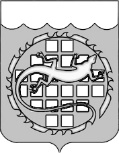 КОНТРОЛЬНО–СЧЕТНАЯ ПАЛАТАОЗЕРСКОГО ГОРОДСКОГО ОКРУГААКТ № 18камеральной внеплановой проверки соблюдения законодательства Российской Федерации и иных нормативных правовых актов Российской Федерации  в сфере закупокг. Озерск									   04 сентября 2015 г.Основания проведения камеральной внеплановой проверки:	-	части 3, 15 статьи 99 Федерального закона от 05.04.2013 № 44-ФЗ         «О контрактной системе в сфере закупок товаров, работ, услуг для обеспечения государственных и муниципальных нужд» (далее – Федеральный закон     № 44-ФЗ);-	решение Собрания депутатов Озерского городского округа              от 25.12.2013 № 233 «Об органе, уполномоченном на осуществление контроля     в сфере закупок в Озерском городском округе»;-	решение Собрания депутатов Озерского городского округа Челябинской области от 25.06.2014 № 104 «Об утверждении Порядка проведения внеплановых проверок при осуществлении закупок товаров, работ, услуг для обеспечения нужд Озерского городского округа»;	-	распоряжение председателя Контрольно-счетной палаты Озерского городского округа от 27.08.2015 № 66 «О проведении камеральной внеплановой проверки соблюдения требований законодательства Российской Федерации и иных нормативных правовых актов Российской Федерации в сфере закупок»;	-	информация о нарушении законодательства Российской Федерации о контрактной системе в сфере закупок, поступившая в Контрольно-счетную палату Озерского городского округа (ответ 03.08.2015 № 01-22/208                     на предписание от 24.07.2015 № 6).Предмет камеральной внеплановой проверки: соблюдение Субъектом проверки требований законодательства Российской Федерации и иных нормативных правовых актов о закупках при исполнении предписания, выданного органом, уполномоченным на осуществление контроля в сфере закупок.Цель камеральной внеплановой проверки: предупреждение и выявление нарушений законодательства Российской Федерации и иных нормативных правовых актов Российской Федерации в сфере закупок.Сроки проведения камеральной внеплановой проверки:дата начала проведения проверки – 01.09.2015, дата окончания проведения проверки – 03.09.2015.	Место проведения проверки:    Челябинская область,    г. Озерск,                 ул. Комсомольская, д. 9, каб. 312.Состав инспекции:          Поспелова Ирина Юрьевна, начальник отдела правового и документационного обеспечения Контрольно-счетной палаты Озерского городского округа (руководитель инспекции);          Ляшук Елена Николаевна, инспектор–ревизор Контрольно-счетной палаты Озерского городского округа (член инспекции).	Субъект контроля: Муниципальное бюджетное общеобразовательное учреждение «Средняя общеобразовательная школа №21» (ИНН 7422023062, адрес: 456870, Челябинская область, г. Озерск, б. Луначарского, 11).	Руководитель Субъекта контроля – директор Анисимов Владислав Валерьевич (распоряжение администрации Озерского городского округа            от 07.08.2012 № 425лс, трудовой договор от 07.08.2012 № 13, должностная инструкция от 16.07.2013 № 6).	Субъект контроля действует на основании Устава, утвержденного постановлением администрации Озерского городского округа от 26.12.2011 № 3796.	В ходе проверки инспекцией изучены следующие документы:-	ответ Муниципального бюджетного общеобразовательного учреждения «Средняя общеобразовательная школа №21» от 03.08.2015       № 01-22/208 на предписание от 24.07.2015 № 6 (приложение № 2);-	документы, представленные Субъектом контроля 27.08.2015: Устав учреждения, распоряжение о назначении на должность руководителя Субъекта проверки, трудовой договор руководителя Субъекта контроля, должностная инструкция, приказ о назначении уполномоченного лица, наделенного правом электронной подписи для работы на официальном сайте РФ, приказ                    о назначении контрактного управляющего, должностная инструкция заместителя директора, трудовой договор заместителя директора, трудовой договор заместителя директора, приказ о приме на работу заместителя директора, контракт от 26.05.2015 № 0169300044215000154-0122281-02 (приложения №№ 2-11).	В ходе проведения камеральной внеплановой проверки инспекцией установлено:	В период с 14.07.2015 по 22.07.2015 в Муниципальном бюджетном общеобразовательном учреждении «Средняя общеобразовательная школа №21» (далее – Субъекте контроля) проведена плановая проверка соблюдения законодательства Российской Федерации и иных нормативных правовых актов Российской Федерации о контрактной системе в сфере закупок, по итогам которой составлен акт от 24.07.2015 № 17.На основании акта плановой проверки, в соответствии с частью 22       статьи 99 Федерального закона № 44-ФЗ, Субъекту контроля выдано предписание от 24.07.2015 № 6 об устранении нарушений законодательства (далее – предписание) (приложение № 1):«1.	В срок до 03.08.2015 устранить нарушения:1.1.	части 3 статьи 103 Федерального закона № 44-ФЗ путем направления в федеральный орган исполнительной власти, осуществляющий правоприменительные функции по кассовому обслуживанию исполнения бюджетов бюджетной системы Российской Федерации, информации                    о заключении (исполнении) договоров:-	о заключении и исполнении контракта с ИП Поляковым И.Б.                  от 26.05.2015 № 0169300044215000154-0122281-02 на поставку офисной бумаги формата А4 на сумму 17 667 руб. 89 коп.;-	о заключении с МУП «Комбинат школьного питания» договора              от 29.12.2014 № 0169300044215000587-0122281-01 на организацию питания учащихся на сумму 224 181 руб. 34 коп.;-	о заключении с ОАО «Челябэнергосбыт» договора энергоснабжения от 31.12.2014 № 3113 на сумму 119 600 руб. 00 коп.                  и изменении цены договора до суммы 118 900 руб.00 коп.;-	о заключении с МУМПКХ договора теплоснабжения от 05.02.2015 № 27/15-Т на сумму 1 290 700 руб. 00 коп.  и изменении цены договора             до суммы 1 255 700 руб.00 коп.;-	о заключении с МУМПКХ договора холодного водоснабжения         и водоотведения от 05.02.2015 № 466/15-ВС на сумму 11 900 руб. 00 коп.            и изменении цены договора до суммы 11 700 руб.00 коп.1.2. части 9 статьи 94 Федерального закона от 05.04.2013 № 44-ФЗ          «О контрактной системе в сфере закупок товаров, работ, услуг для обеспечения государственных и муниципальных нужд» путем размещения на официальном сайте информации о поставленном товаре, об оказанной услуге в форме отчета:-	об исполнении контракта от 26.05.2015 № 0169300044215000154-0122281-02 на поставку офисной бумаги формата А4 на сумму 17 667 руб.       89 коп.2.	В срок до 06.08.2015 представить в адрес Контрольно-счетной палаты Озерского городского округа заверенные надлежащим образом копии документов, подтверждающие исполнение пункта 1 настоящего предписания.03.08.2015 в адрес Контрольно-счетной палаты Озерского городского округа поступил ответ на предписание с приложением копий документов (приложение № 2), по результатам изучения которого установлено, что Субъект контроля:не исполнил выданное контрольным органом предписание в части размещения на официальном сайте Российской Федерации в сети Интернет для размещения информации о размещении заказов на поставки товаров, выполнение работ, оказание услуг (далее – официальный сайт) отчета               об исполнении контракта от 26.05.2015 № 0169300044215000154-0122281-02       на поставку офисной бумаги формата А4 на сумму 17 667 руб. 89 коп.;в остальном предписание исполнено.В ходе проверки установлено, что 26.08.2015 Субъект контроля самостоятельно до начала проведения внеплановой проверки (за пределами срока, установленного в предписании) выставил на официальном сайте отчет   об исполнении контракта от 26.05.2015 № 0169300044215000154-0122281-02.Исследовав представленные материалы, руководствуясь частью 1      статьи 2, пунктом 3 части 15 статьи 99 Федерального закона № 44-ФЗ, инспекцияРЕШИЛА:	1.	Признать выполнение должностным лицом Субъекта контроля предписания в части выставления на официальном сайте отчета об исполнении контракта от 26.05.2015 № 0169300044215000154-0122281-02.	2.	Предписание не выдавать.3.       Материалы    проверки    не   направлять   в   Главное   контрольноеуправление Челябинской области.Приложения:1.	Копия предписания об устранении нарушений законодательства Российской Федерации о контрактной системе в сфере закупок от 24.07.2015 № 6 на 2 л. в 1 экз.2.	Копия письма от 03.08.2015 № 01-22/208 с приложениями на 23 л. в 1 экз.3.	Копия устава на 21 л. в 1 экз.4.	Копия распоряжения от 07.08.2012 № 425лс на 1 л. в 1 экз.5.	Копия приказа о назначении уполномоченных лиц, наделенных правом электронной подписи от 31.03.2014 № 119 на 1 л. в 1 экз.6.	Копия трудового договора от 07.08.2012 № 13 на 4 л. в 1 экз.7.	Копия должностной инструкции директора от 16.07.2013 № 6 на 9 л. в      1 экз.8.	Копия распоряжения от 14.02.2014 № 50/1 на 1 л. в 1 экз.9.	Копия должностной инструкции заместителя директора от 21.08.2013 № 06 на 4 л. в 1 экз.10.	Копия трудового договора от 07.10.2013 № 271 на 2 л. в 1 экз.11.	Копия приказа от 07.102.2013 № 46лс на 1 л. в 1 экз.12.	Копия контракта от 26.05.2015 № 0169300044215000154-0122281-02        на 9 л. в 1 экз.13.	Отчет об исполнении контракта от 26.08.2015 на 3 л. в 1 экз.Руководитель инспекции						И.Ю. ПоспеловаЧлен инспекции								Е.Н. ЛяшукКомсомольская ул., 9, г. Озерск Челябинской области, 456784Тел. 2–57–21, 2–43–46, факс (351–30) 2–30–48E–mail: secr.cb@ozerskadm.ruОГРН 1067422055667, ИНН/КПП 7422038164/741301001